愛　知　の　市　町　村　　　　四年　　組　　番　（　　　　　　　　　　　　　　　）三河地方（東三河）　　　　　　　　　　　　　　　　　　　　　　　　　　　　　　　※習っていない漢字の書き順は、調べよう。場所を覚えよう　　四年　組　番　（　　　　　　　　　　）三河地方（東三河）◎ 地図帳p.53を見て、左の地図に、市町村名を正しく書きなさい。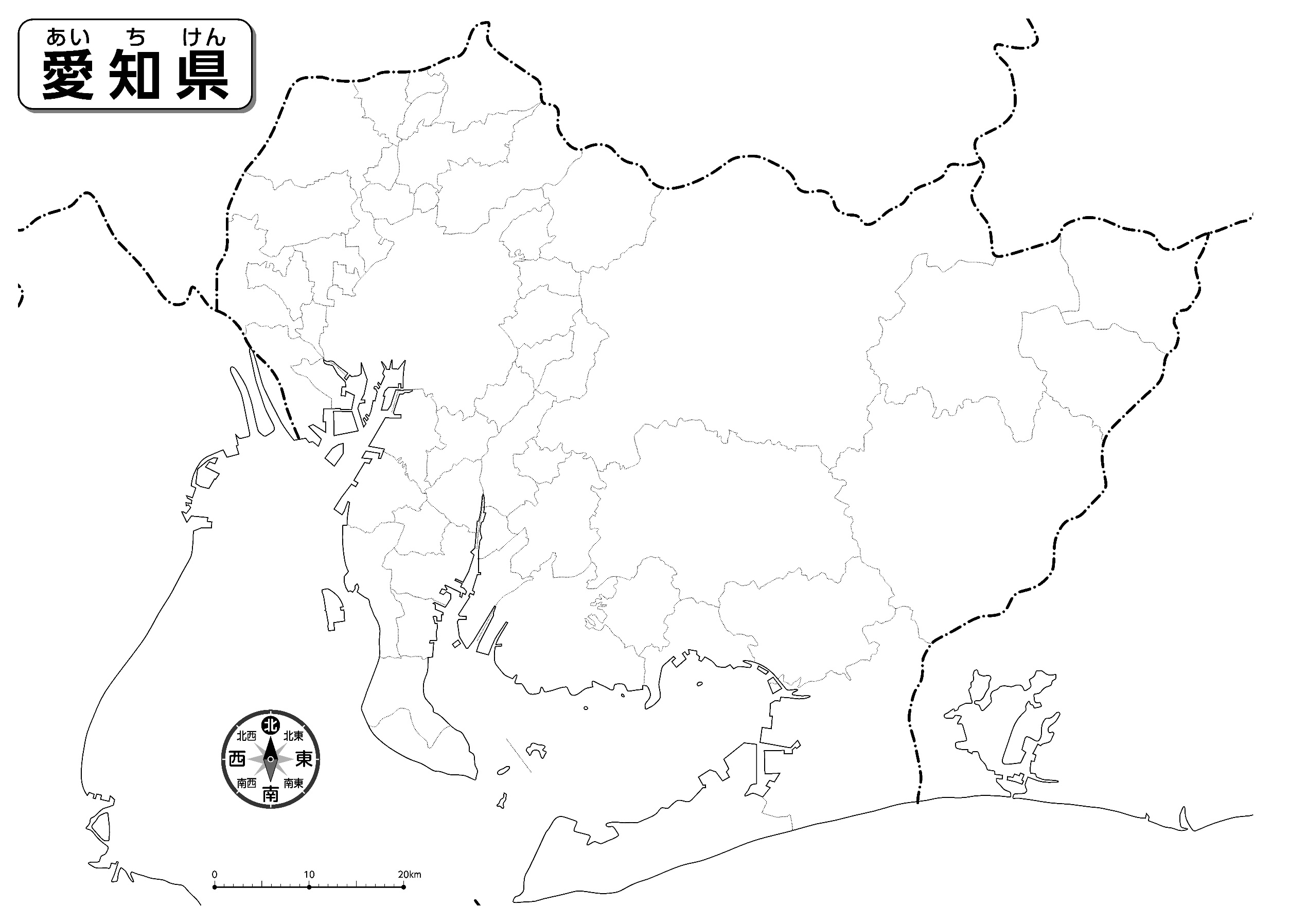 場所を覚えよう答え参考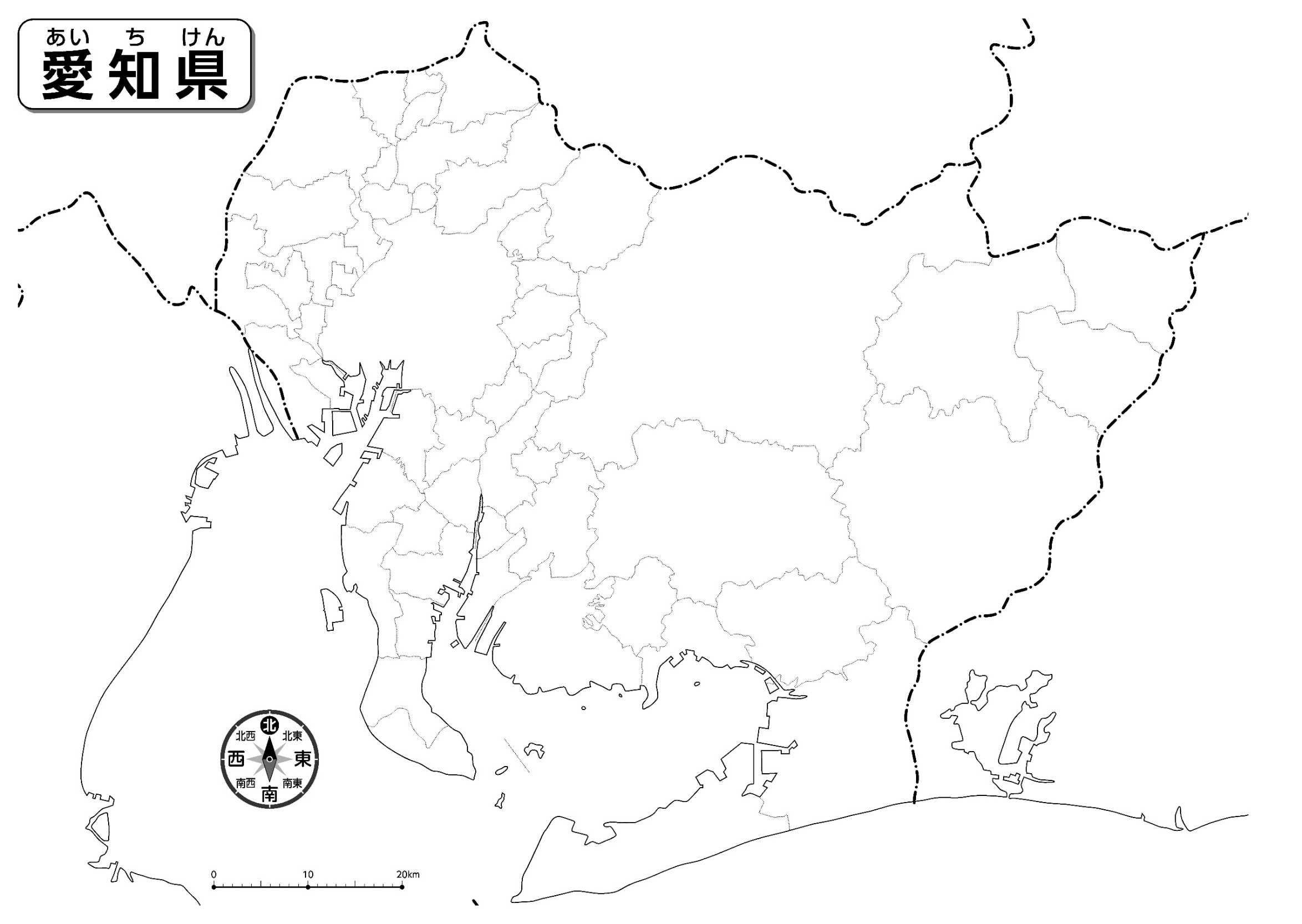 ⑧⑦⑥⑤④③②①１　読みかたを書こう（　　　　　　　　　　　　　　　　）豊根（　　　　　　　　　　　　　　　　）東栄（　　　　　　　　　　　　　　　　）設楽（　　　　　　　　　　　　　　　　）新城（　　　　　　　　　　　　　　　　）蒲郡（　　　　　　　　　　　　　　　　）豊川（　　　　　　　　　　　　　　　　）豊橋（　　　　　　　　　　　　　　　　）田原１　読みかたを書こう豊根東栄設楽新城蒲郡豊川豊橋田原２　なぞろう３　写そう４　見ないで書こうとよねとうえいしたらしんしろがまごおりとよかわとよはしたはら①　　　　　　市②③④⑤⑥⑦⑧①田原市②豊橋市③豊川市④蒲郡市⑤新城市⑥設楽町⑦東栄町⑧豊根村